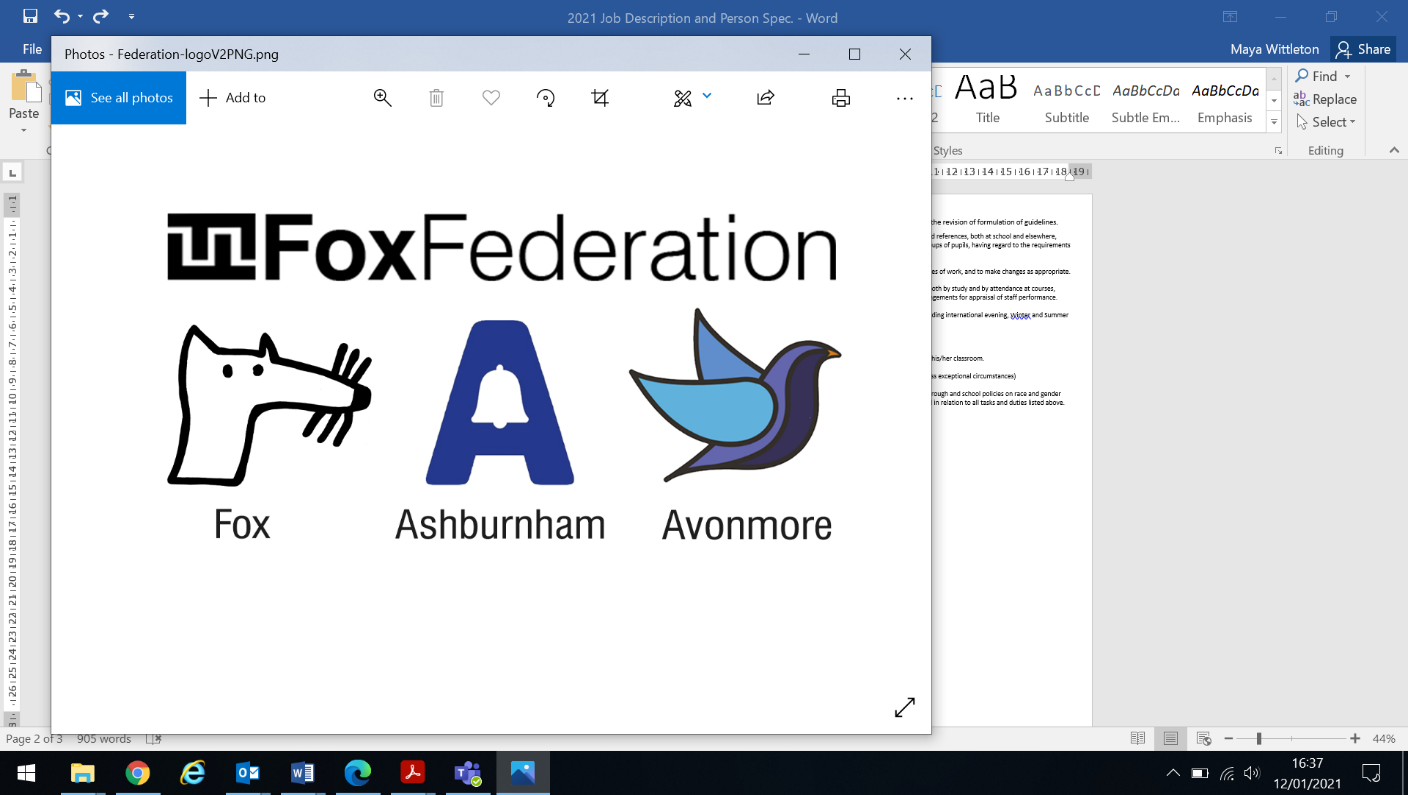 Collaboration. Excellence. Community.Position: Higher Level Teaching AssistantRequired for: Tuesday 4th January 2022	Closing Date: 3pm Friday 26th November 2021      Interview Date:  Tuesday 30th December 2021We are committed to building a diverse team and strongly encourage applications from underrepresented groups such as people from minority ethnic backgrounds, LGBTQ+ people and people with disabilities. The Fox Federation is a passionate community of three schools working collaboratively to ensure equal access to consistent, excellent education for all pupils. Our schools are Fox Primary School in Notting Hill, Ashburnham Community School in Chelsea and Avonmore Primary School in Kensington Olympia. We are an inclusive Federation and ensure that each and every pupil has an equal opportunity to attain their maximum potential throughout all aspects of the curriculum. This role will be focused around working with a child with special educational needs. This involves supporting them to access the school curriculum and also, working collaboratively with the class teacher, on the Outcomes within their Educational Healthcare Plan.It is our firm belief that the key to successfully supporting children with special educational needs is building a strong relationship and a sense of trust with the child. From this strong relationship, the child will learn to feel secure, understand their boundaries and be challenged and encouraged in their learning. They develop vital social skills and gain independence. For this reason, experience is not essential to this role, though it may be an advantage. The role will be to build that relationship with the child to help them grow and reach their full potential. The successful candidate will be supported in developing and implementing effective strategies to support the child, by the SENDCo and Class Teacher.If you are ambitious and determined to make a difference, we would like to meet you.What the team say about Fox Federation:Fantastic schools. Great staff. Supportive leadership team. Amazing children.A genuine educational family, providing a community beyond our gates. A network of schools, committed to providing the best education for children whilst creating a safe and happy place for them.It is incredible to be surrounded by so many competent, hard-working, passionate people - so committed to delivering fantastic education opportunities to our pupils. Management are always available to speak with, unbelievably approachable and create time to listen and come up with solutions. It is run in an extremely compassionate, supportive and nurturing manner for both staff and pupils, and I really do feel that the wellbeing of the whole community is at the heart of the school's ethos.A place of supportive colleagues who are constantly striving to improve what we do for our children and families. A shared vision of always going the extra mile to support and care for the families in our community.It is somewhere that has nurtured my career, but also a place where I have met friends that I know will be friends for life. The Fox Federation is an incredible support network of teachers and staff working together to ensure children's education is kept at the highest possible standard.Main Purpose of the job:To complement the professional work of teachers by taking responsibility for agreed learning activities under an agreed system of supervision, supported by direction from teaching staff and in line with school policies and guidance.  This may involve planning, preparing and delivering learning activities for individuals/groups or short term for whole classes and monitoring pupils and assessing, recording and reporting on pupils achievement, progress and development.  Responsible for the management and development of a specialist area within the school e.g. EAL, special needs.What else do we offer?An experienced Leadership Team with a shared vision working in partnership across the federation. Hard-working leaders who strive to ensure that both pupils and staff enjoy coming to school.We are passionate about supporting our staff in their career development and success through care and guidance. A working environment that values wellbeing and supports work-life balance.Vibrant, multicultural and inclusive city schools that have positive, diverse communities and a determination that all children will succeed.A comprehensive range of CPD for all our staff through the partnership including in-school training and external specialist SEND training.Performance management and coaching to support career progression.Opportunities to undertake school-led Initial Teacher Training, with the relevant experience. Exceptionally well-behaved children who love to learn. A relaxed, fun working environment where all adults are equally valued and supported.
Visits are warmly encouraged and looking at our website is highly recommended to get a feel for our schools.The schools and their local authorities are committed to safeguarding and promoting the welfare of children and young people and expect you to share this commitment. An enhanced Criminal Records Bureau Certificate is required for this post prior to commencement. Applications are assessed with names and protected characteristics removed.For any more information please contact Avonmore by emailing hr@avonmoreprimary.co.uk  or calling 0207 603 9750 